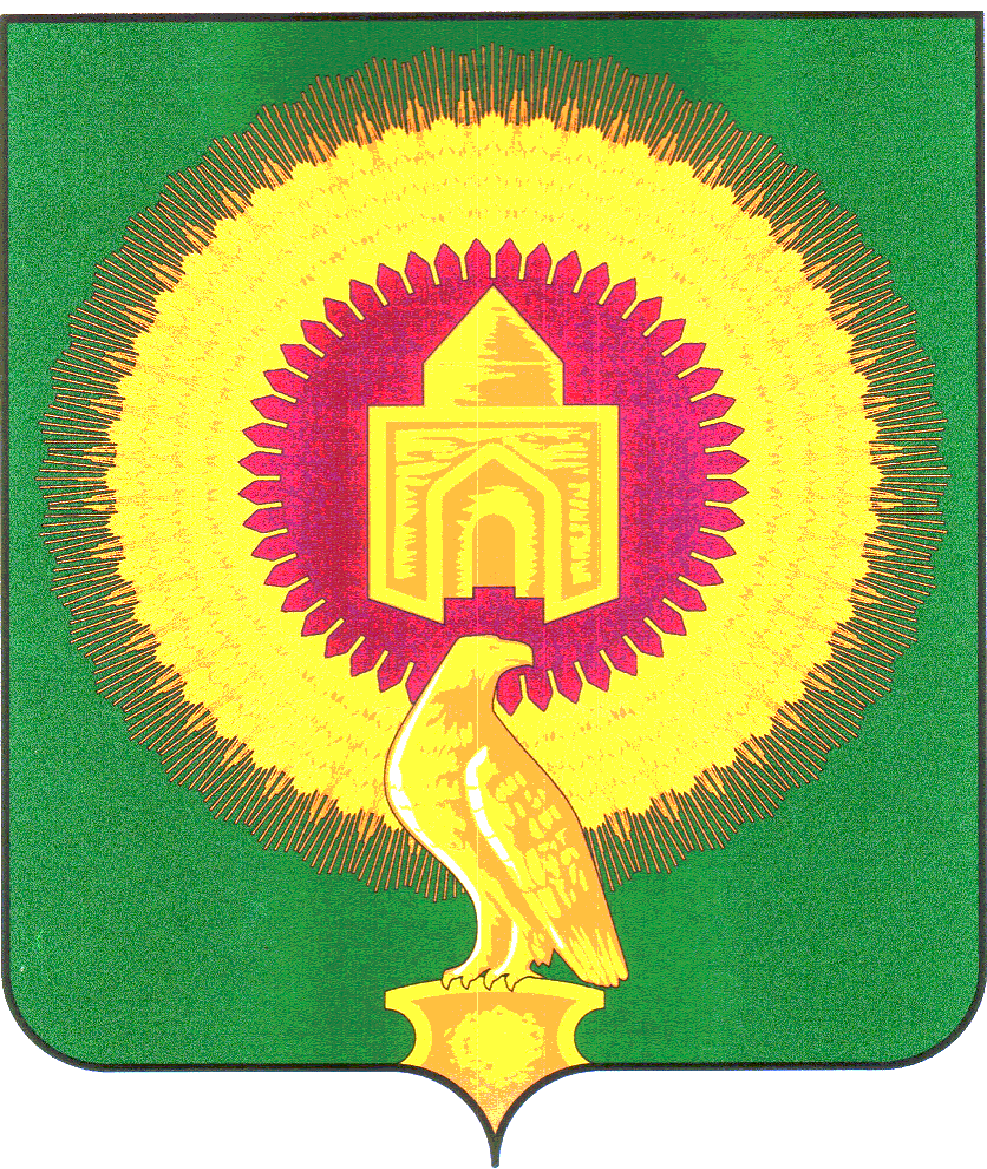   СОБРАНИЕ  ДЕПУТАТОВВАРНЕНСКОГО МУНИЦИПАЛЬНОГО РАЙОНАЧЕЛЯБИНСКОЙ ОБЛАСТИРЕШЕНИЕот 20  ноября  2015 года                            с.Варна                                                 №  34О досрочном прекращении полномочий депутата Собрания депутатов Варненского муниципального района по Варненскому Юго-Западному избирательному округу № 10 Моисеева К.Ю.В соответствии с пунктом 1 статьи 53 Закона Челябинской области от 29.06.2006г. № 36-ЗО «О муниципальных выборах в Челябинской области», а также в связи с избранием на должность Главы Варненского муниципального района  Собрание депутатов Варненского муниципального района пятого созываРЕШАЕТ:Досрочно прекратить полномочия депутата Собрания депутатов Варненского муниципального района по Варненскому Юго-Западному избирательному округу № 10 Моисеева Константина Юрьевича.Настоящее Решение опубликовать в районной газете «Советское село».Председатель Собрания депутатовВарненского муниципального района                                     О.В.Лященко